Bài 1 (2 điểm): Cho biểu thức: A= và   với x Tính giá trị biểu thức B với x = 2Rút gọn biểu thức P = A:B với x > 0 và x Tìm các giá trị của x để  Bài 2 (2,0 điểm): Giải bài toán sau bằng cách lập phương trình hoặc hệ phương trìnhTheo kế hoạch hai tổ sản xuất được giao làm 600 sản phẩm. Nhờ tang năng suất lao động tổ 1 làm vượt mức 10% và tổ 2 làm vượt mức 20% so với kế hoạch của mỗi tổ nên cả hai tổ làm được 685 sản phẩm. Tính số sản phẩm mỗi tổ làm theo kế hoạch.Bài 3 (2,0 điểm):Giải hệ phương trình sau  Cho phương trình :  (m là tham số)Chứng minh phương trình luôn có hai nghiệm phân biệtVới giá trị nào của m thì phương trình có hai nghiệm  thỏa mãn  Bài 4 (3,5 điểm): Cho tam giác ABC nhọn (AB < AC) nội tiếp đường tròn tâm O, đường cao AH, gọi M và N lần lượt là hình chiếu của điểm H trên cạnh AB và ACChứng minh tứ giá AMHN nội tiếp đường tròn đồng dạng .Đường thẳng NM cắt đường thẳng BC tại Q. Chứng minh  Gọi AQ cắt đường tròn (O) tại điểm R khác điểm A và điểm I là tâm đường tròn ngoại tiếp tam giác MNB. Chứng minh rằng ba điểm R, H, I thẳng hàng.Bài 5 (0.5điểm): Cho các số thực dương x,y,z thỏa mãn  	Chứng minh rằng:  HƯỚNG DẪN CHẤM ĐỀ THI THỬ VÀO 10 THPT – VÒNG 1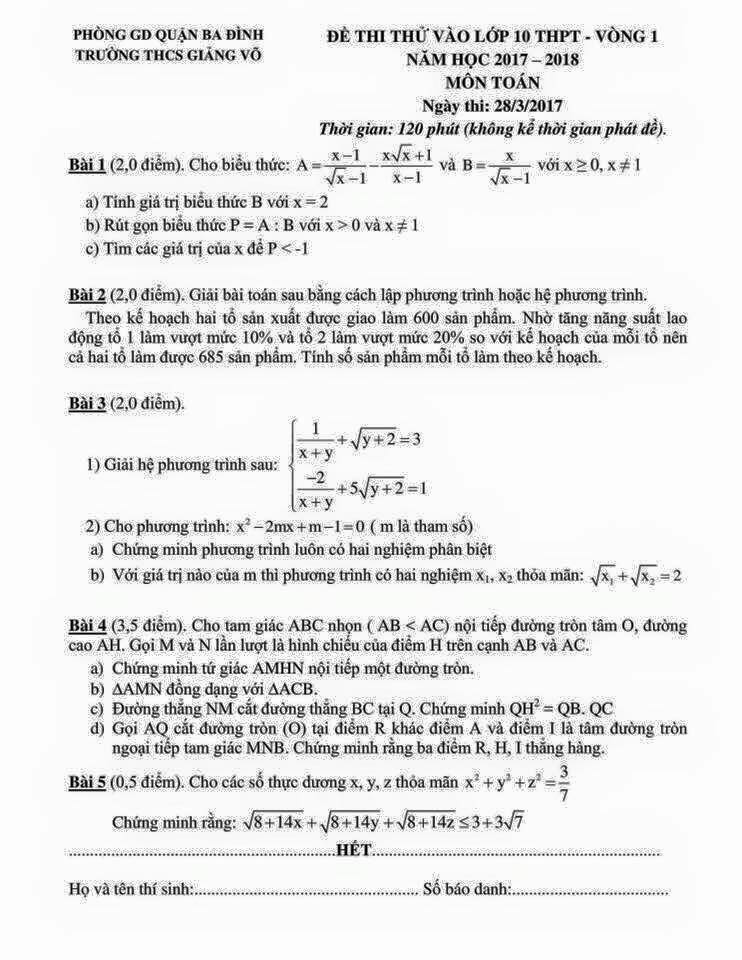 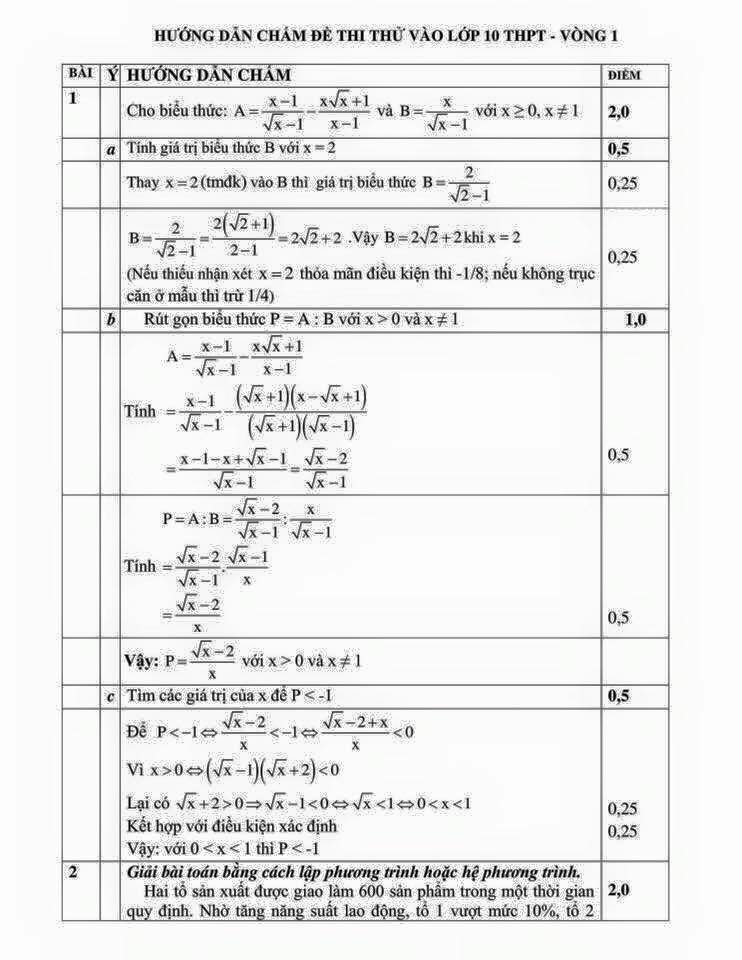 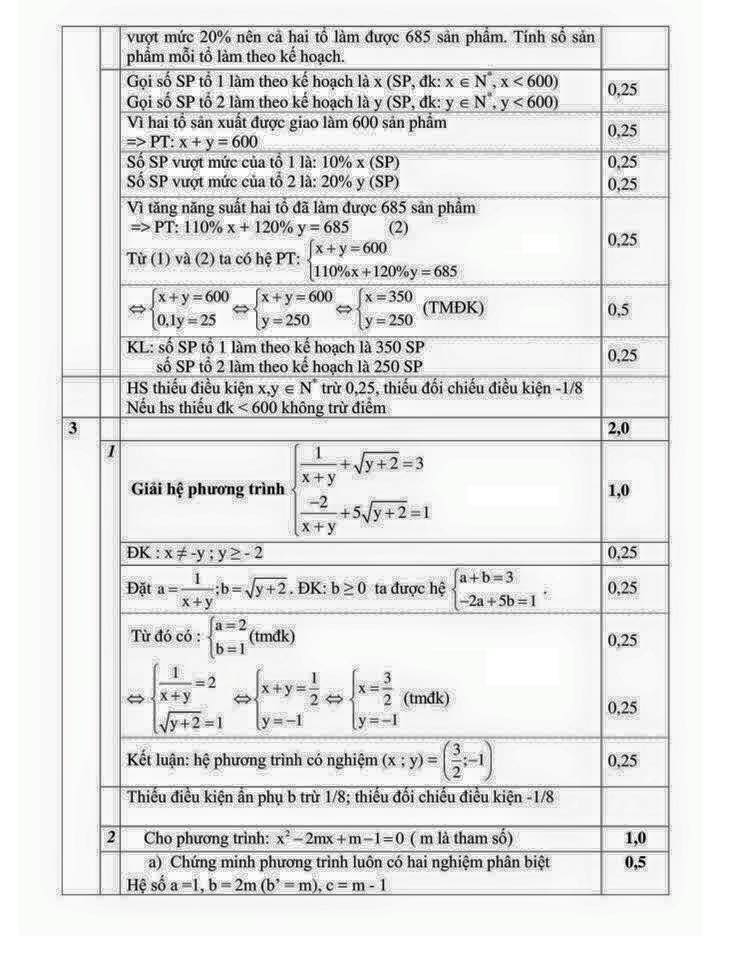 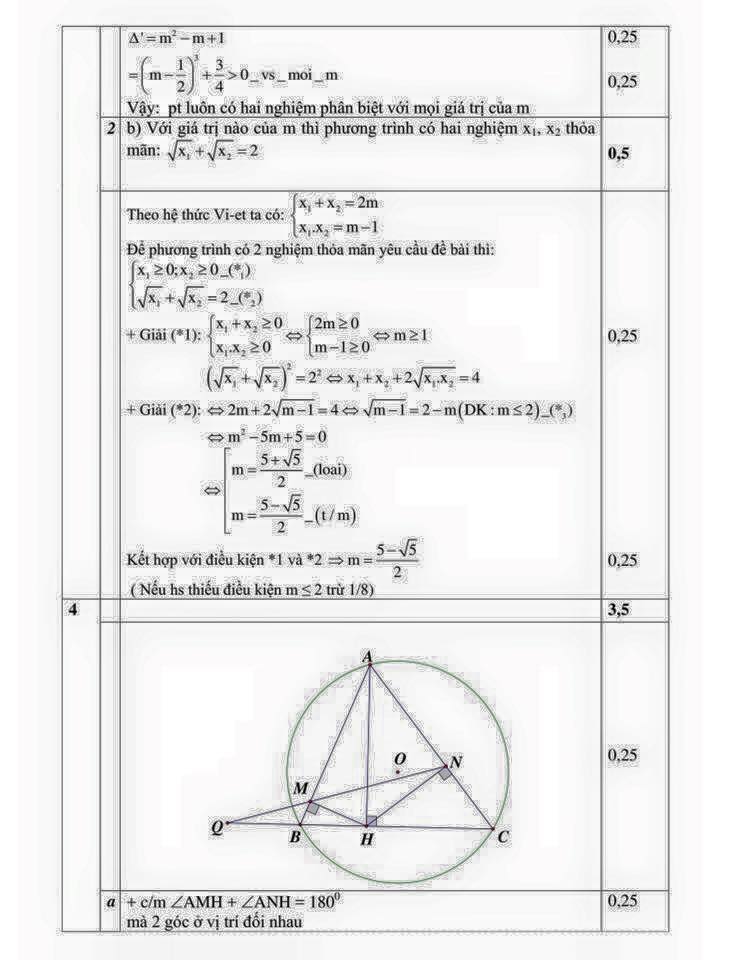 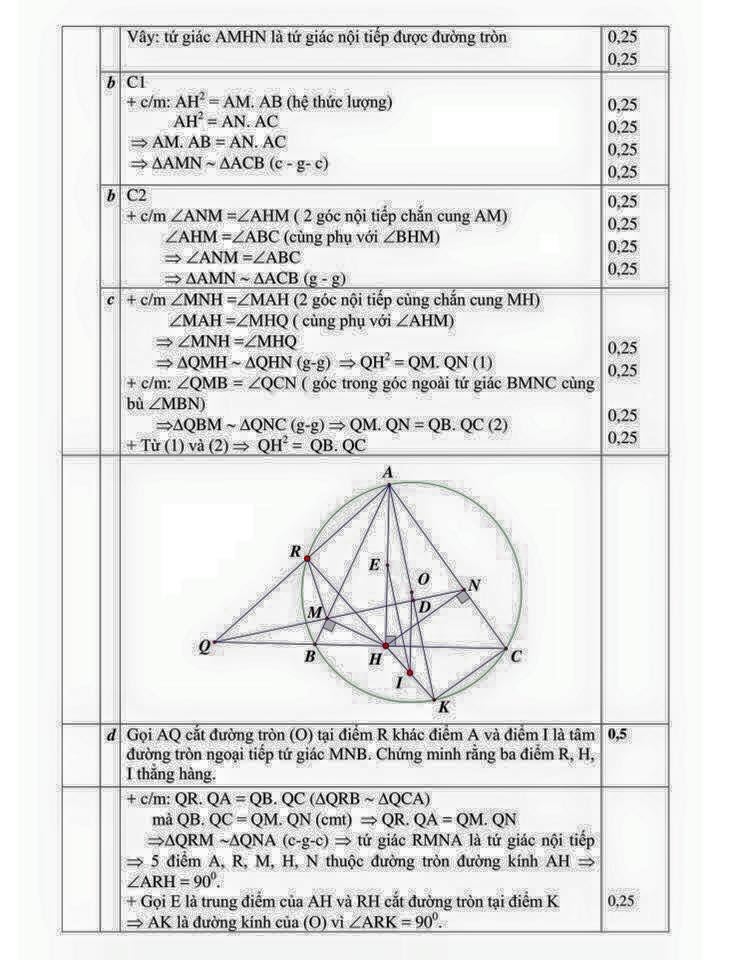 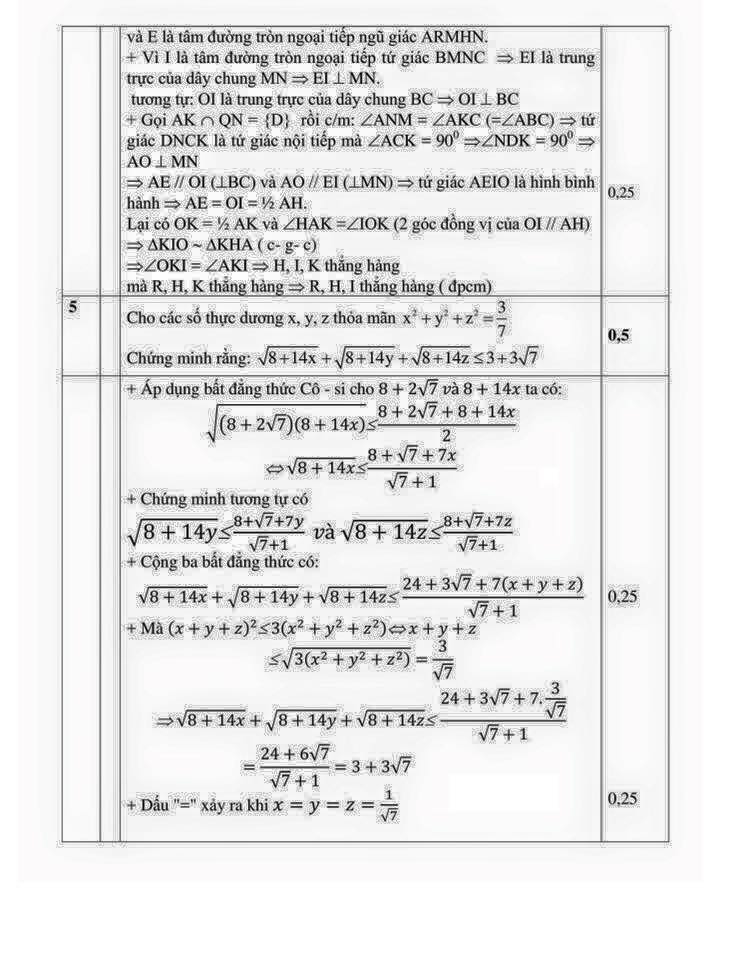 PHÒNG GD QUẬN BA ĐÌNHTRƯỜNG THCS GIẢNG VÕĐỀ THI THỬ VÀO LỚP 10THPT-VÒNG 1NĂM HỌC 2017-2018MÔN TOÁNNgày thi: 28/3/2017Thời gian: 120 phút (không kể thời gian phát đề)BÀIÝHƯỚNG DẪN CHẤMĐIỂM1Cho biểu thức:  và  với  2,0aTính giá trị biểu thứ B với x=20,5Thay x = 2 (tmdk) vào B thì giá trị biểu thức  0,25. Vậy khi  khi x=2(Nếu thiếu nhận xét x = 2 thỏa mãn điều kiện thì  ; nếu không trục căn ở mẫu thì trừ 1/4 )0,25bRút gọn biểu thức P = A:B với x > 0 và  1,0Tính =  0,5P = A:B  Vậy  với x > 0 và 0,5cTìm các giá trị của x để  0,5Để  Vì x > 0 Lại có  Kết hợp với điều kiện xác địnhVậy: với 0 < x < 1 thì P<-10,250,252Giải bài toán bằng cách lập phương trình hoặc hệ phương trình.Hai tổ sản xuất được giao làm 600 sản phẩm trong một thời gian quy định. Nhờ tăng năng suất lao động, tổ 1 vượt mức 10%, tổ 2 vượt mức 20% nên cả hai tổ làm được 685 sản phẩm. Tính số sản phẩm mỗi tổ làm theo kế hoạch2,02Gọi số SP tổ 1 làm theo kế hoạch là x (SP, đk: x , x<600)Gọi số SP tổ 2 làm theo kế hoạch là y (SP, đk: y , y<600)0,252Vì hai tổ sản xuất được giao làm 600 sản phâm PT: x + y=6000,252Số SP vượt mức của tổ 1 là: 10% x (SP)Số SP vượt mức của tổ 2 là: 20% y (SP)0,250,252Vì tăng năng suất cả hai tổ làm được 685 sản phẩm  (2)Từ (1) và (2) ta có hệ PT :  0,252 (TMĐK)0,52KL : Số SP tổ 1 làm theo kế hoạch là 350 SP         Số SP tổ 2 làm theo kế hoạch là 250 SP0,25HS thiếu điều kiện x,y  trừ 0,25 thiếu đối chiếu điều kiện -1/8 Nếu hs thiếu đk < 600 không trừ điểm32,031Giải hệ phương trình  1,031ĐK :  0,2531Đặt  ĐK :  ta được hệ  0,2531Từ đó có  (tmđk) (tmđk)0,250,2531Kết luận : hệ phương trình có nghiệm  0,253Thiếu điều kiện ẩn phụ b trừ  thiếu đối chiếu điều kiện  32Cho phương trình  (m là tham số)1,03Chứng minh phương trình luôn có hai nghiệm phân biệtHệ số a = 1, b = 2m (b’ = m), c = m – 1      với mọi mVậy phương trình luôn có hai nghiệm phân biệt với mọi giá trị của m0,50,250,2532Với giá trị nào của m thì phương trình có hai nghiệm  thỏa mãn3Theo hệ thức Vi – ét, ta có :  Để phương trình có hai nghiệm thỏa mãn yêu cầu đề bài thìGiải   Giải (ĐK: ) Kết hợp với điều kiện *1 và *2  (Nếu hs thiếu điều kiện  trừ )0,250,2543,50,25a+ c/m  mà hai góc ở vị trí đối nhauVậy tứ giác AMHN là tứ giác nội tiếp được đường tròn0,250,250,25bC1+ c/m  (hệ thức lượng) C2+ c/m  (2 góc nội tiếp chắn cung AM)           (cung phụ với )c+ c/m  (hai góc nội tiếp cùng chắn cung MH)            (cùng phụ với )+ c/m  (góc trong góc ngoài tứ giác BMNC cùng bù )+ từ (1) và (2)  dGọi AQ cắt đường tròn (O) tại điểm R khác điểm A và điểm I là tâm đường tròn ngoại tiếp tam giác MNB. Chứng minh rằng ba điểm R, H, I thẳng hàng.0,5+ c/m : QR.QA = QB.QC ()       Mà QB.AC = QM.QN (cmt)          tứ giác RMNA là tứ giác nội tiếp         5 điểm A, R, M, H, N thuộc đường tròn đường kính AH  + Gọi E là trung điểm của AH và RH cắt đường tròn tại điểm KAK là đường kính của đường tròn (O) vì  và E là tâm đường tròn ngoại tiếp ngũ giác ARMHN+ Vì I là tâm đường tròn ngoại tiếp tứ giác BMNC  EI là trực của dây cung MN   Tương tự OI là trung trực của dây cung BC  + Gọi  rồi c/m  Tứ giác DNCL là tứ giác nội tiếp mà  AE // OI  và AO // EI  Tứ giac AEIO là hình bình hành  Lại có  và  (2 góc đồng vị của OI // AH)H, I, K thẳng hàngMà R, H, K thẳng hàng  R, H, I thẳng hàng (đpcm) 5Cho các số thực dương x, y, z thỏa mãn  Chứng minh rằng: 0,5+ Áp dụng bất đẳng thức Cô si cho  và  ta có :+ Chứng minh tương tự ta có                và + Cộng ba bất đẳng thức ta cóMà + Dấu   xảy ra khi x = y = z =  0,250,25